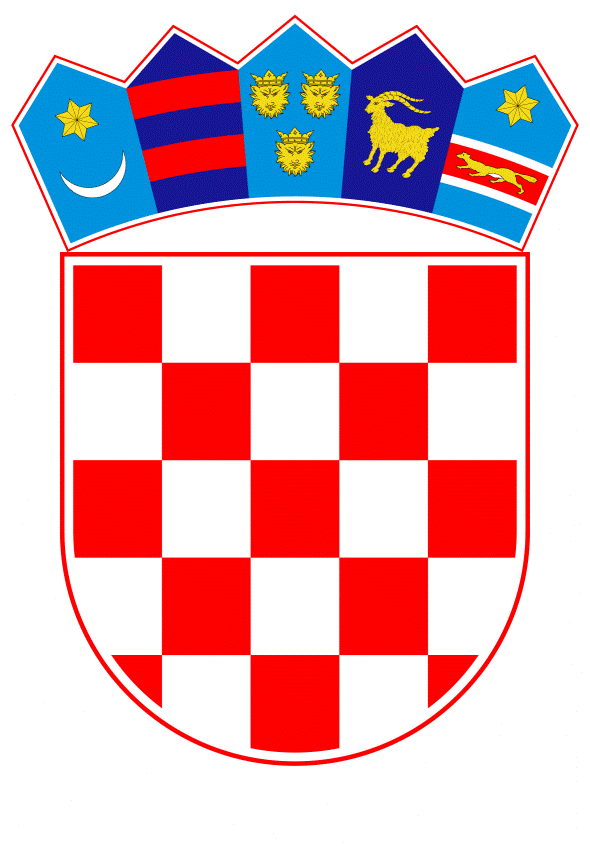 VLADA REPUBLIKE HRVATSKEZagreb, 6. svibnja 2022.______________________________________________________________________________________________________________________________________________________________________________________________________________________________Banski dvori | Trg Sv. Marka 2  | 10000 Zagreb | tel. 01 4569 222 | vlada.gov.hrPRIJEDLOG Na temelju članka 5. i članka 6. stavka 1. Zakona o lokalnim izborima („Narodne novine“, br. 144/12., 121/16., 98/19., 42/20., 144/20. i 37/21.), a u vezi s člankom 40.d stavkom 2. Zakona o lokalnoj i područnoj (regionalnoj) samoupravi („Narodne novine“, br. 33/01., 60/01., 129/05., 109/07., 125/08., 36/09, 150/11., 144/12., 19/13. – pročišćeni tekst, 137/15. – ispravak, 123/17., 98/19. i 144/20.), Vlada Republike Hrvatske je na sjednici održanoj ____________ 2022. godine donijelaODLUKUO RASPISIVANJU PRIJEVREMENIH IZBORA ZA GRADONAČELNIKA I ZAMJENIKA GRADONAČELNIKA GRADA NOVSKEI.Raspisuju se prijevremeni izbori za gradonačelnika i zamjenika gradonačelnika Grada Novske.II.Za dan provedbe izbora određuje se nedjelja, 12. lipnja 2022. godine.III.Ova Odluka objavit će se u „Narodnim novinama“, a stupa na snagu 12. svibnja 2022. godine. Klasa: Urbroj: Zagreb, _____________ObrazloženjeStručne službe Grada Novske obavijestile su Ministarstvo pravosuđa i uprave da je gradonačelnik Grada Novske podnio ostavku. Konkretno, gradonačelnik Grada Novske, izabran na redovnim izborima 2021. godine, podnio je ostavku dana 29. travnja 2022. godine s obzirom da je imenovan na dužnost ministra, a dužnost koja je nespojiva s dužnošću gradonačelnika. Ostavka je zaprimljena i urudžbirana u stručnim službama Grada navedenog dana (vidljivo iz prijamnog štambilja) te je stoga 29. travnja 2022. godine gradonačelniku sukladno, zakonu, prestao mandat.U članku 40.a stavku 1. Zakona o lokalnoj područnoj (regionalnoj) samoupravi propisano je da općinskom načelniku, gradonačelniku, odnosno županu i njihovim zamjenicima mandat prestaje po sili zakona u slučajevima propisanim posebnim zakonom. 	Zakonom o lokalnim izborima u članku 93. stavku 1. točki 1. propisano je da općinskom načelniku, gradonačelniku i županu, odnosno njihovim zamjenicima mandat prestaje po sili zakona ako podnese ostavku, danom dostave pisane ostavke sukladno pravilima o dostavi propisanim Zakonom o općem upravnom postupku. 	Sukladno članku 40.d stavku 2. Zakona o lokalnoj i područnoj (regionalnoj) samoupravi ako prije isteka dvije godine mandata prestane mandat gradonačelniku koji ima zamjenika, u toj jedinici lokalne samouprave raspisat će se prijevremeni izbori za gradonačelnika i njegovog zamjenika. Do provedbe prijevremenih izbora dužnost gradonačelnika obnašat će njegov zamjenik koji je izabran zajedno s njim, a ako je mandat prestao i zamjeniku, do provedbe prijevremenih izbora dužnost gradonačelnika obnašat će povjerenik Vlade Republike Hrvatske.U skladu s člankom 93. stavkom 1. točkom 1. Zakona o lokalnim izborima mandat gradonačelnika Grada Novske je prestao zaprimanjem pisane ostavke u Gradu Novskoj 29. travnja 2022. godine.	U skladu s člankom 5. Zakona o lokalnim izborima, Vlada Republike Hrvatske raspisuje izbore za općinske načelnike, gradonačelnike i župane te njihove zamjenike.	Temeljem članka 6. stavaka 1. i 2. Zakona o lokalnim izborima odlukom Vlade Republike Hrvatske kojom se raspisuju izbori određuje se dan njihove provedbe, a od dana raspisivanja izbora do dana održavanja izbora ne može proteći manje od 30 niti više od 60 dana. Sukladno članku 7. stavku 3. Zakona o lokalnim izborima, prijevremeni izbori za općinskog načelnika, gradonačelnika i župana raspisuju se u slučajevima kada je to propisano zakonom koji uređuje sustav lokalne i područne (regionalne) samouprave, a održavaju se u roku od 90 dana od dana prestanka mandata općinskog načelnika, gradonačelnika, odnosno župana, a koji je općinskom načelniku Općine Rogoznica  prestao 19. studenoga 2021. godine. Slijedom navedenog, krajnji rok za održavanje prijevremenih izbora za gradonačelnika Grada Novske je 28. srpnja 2022. godine (četvrtak), odnosno najbliža nedjelja tome roku je 24. srpnja 2022. godine.  Temeljem članka 41. stavka 2. Zakona o lokalnoj i područnoj (regionalnoj) samoupravi u jedinici lokalne samouprave koja ima više od 10.000 do 100.000 stanovnika i gradu koji je sjedište županije gradonačelnik ima jednog zamjenika koji se bira zajedno s njima na neposrednim izborima sukladno posebnom zakonu.Prema Popisu stanovništva, kućanstava i stanova 2011. koji je trenutno aktualan i važeći službeni popis, Grad Novska ima 13.518 stanovnika, slijedom čega u Gradu Novskoj gradonačelnik ima jednog zamjenika. Prema prvim rezultatima Popisa stanovništva, kućanstava i stanova 2021., a koji još nisu postali službeni, Grad Novska ima 11.234 stanovnika te i nadalje ostaje u kategoriji gradova u kojima gradonačelnici imaju jednog zamjenika. Slijedom navedenog, Vlada Republike Hrvatske donijela je odluku o raspisivanju prijevremenih izbora za gradonačelnika  i zamjenika gradonačelnika Grada Novske. Predlagatelj:Ministarstvo pravosuđa i upravePredmet:Prijedlog odluke o raspisivanju prijevremenih izbora za gradonačelnika i zamjenika gradonačelnika Grada Novske PREDSJEDNIK mr. sc. Andrej Plenković  